Муниципальная Интернет-игра «Русь, Российская империя, Российская Федерация»Дата проведения: 22.04.2016г.Время проведения: 15.00-17.00Место проведения: официальной сайт МБУО «Информационно- методический центр» ЗАТО Александровск. Адрес сайта http://imczato.ucoz.ru/ Ответы по мере выполнения направляются на электронный адрес ponomarenko-imc@mail.ru Максимальное количество баллов – 70 баллов. Баллы за скорость добавлялись из расчета 5 баллов первым, следующим, соответственно на балл  уменьшалось СОБЫТИЯ, СОБЫТИЯ, СОБЫТИЯ О каком периоде истории говорится в следующем отрывке?  1 балл за правильный ответ	Царства опрокинуты, вытоптаны грады,	Под кривыми саблями падают отряды, Старому и  малому не найти пощады, В божиих обителях гибнут Божьи чады.Через Русию, Венгрию, Паннонию,Сквозь Грузию, сквозь Мидию, ПерсиюЛегла дорога горя и обиды…			(Гугон Орлеанский) 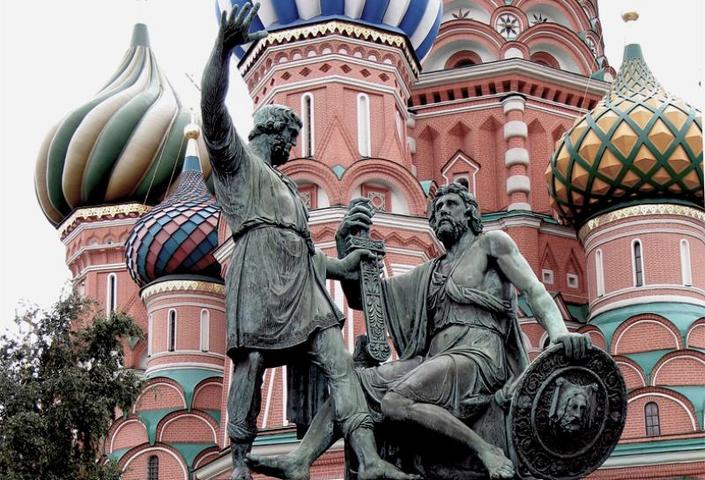 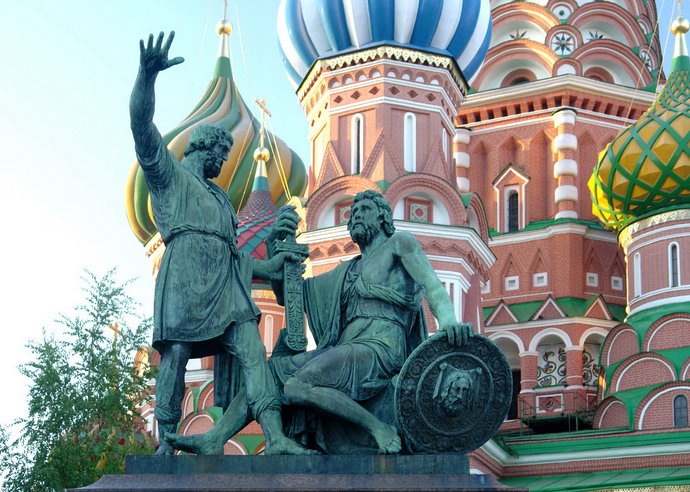 Назовите, кому установлен памятник, укажите место установки памятника,  автора этой скульптуры и какие слова написаны на постаменте.По 1 баллу за название, автора  и место установки памятника, 2 балла –за слова. Всего 5 баллов.По 1 баллу за место, 2 балла за легенду. Всего 3 балла  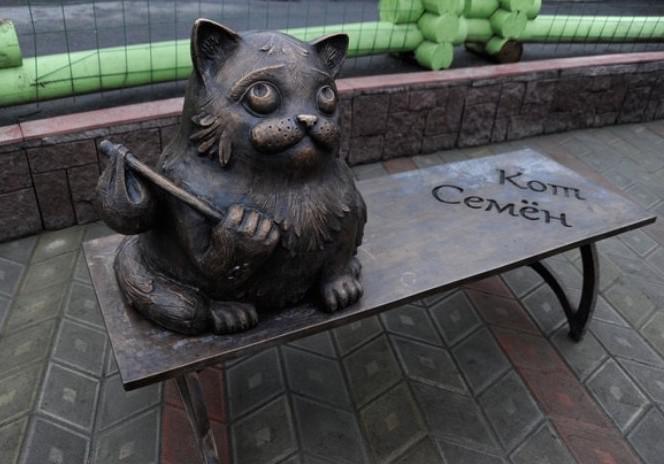 3. Назовите, где  установлен памятник и какая легенда связана с установкой этого памятника.ИСТОРИЧЕСКАЯ ЛИЧНОСТЬ 2 балла за ответ Известно, что в России правили представители нескольких династий. Назовите эти династии и годы правления! 2 балла за ответ 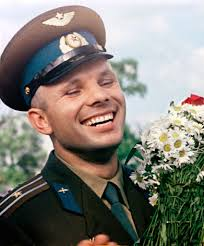 Назовите имя этого человека. Чем он знаменит? И как его имя связано с Мурманской областью? 2 балла за ответ У одного из достойнейших сынов Отечества в конце жизни был такой титул: «Граф (далее шла фамилия с приставкой «Рымникский»), князь Итальянский, граф Священной Римской империи, фельдмаршал русской и австрийской армий, генералиссимус  русских сухопутных и морских сил, великий маршал пьемонтских войск, наследственный принц Сардинского королевского дома, кузен короля, гранд короны, кавалер всех русских и многих иностранных орденов». Кому принадлежит титул? 1 балл за ответ Национальный герой России, согласно общепринятой версии, крестьянин села Домнино под Костромой. Существует легенда, согласно которой один из польских отрядов пытался пробраться в Ипатьевский монастырь, где тогда ещё Михаил Романов, с целью убить недавно избранного молодого царя. Он завел отряд в болота, где и погиб от рук поляков, осознавших обман. 				НАЗОВИТЕ ИСТОРИЧЕСКУЮ ЛИЧНОСТЬ 		2 балла за ответ 22 апреля – этот день в истории советской эпохи торжественно отмечался ежегодно.  Назовите, с чьим именем связана эта дата, и какое массовое событие проводилось  в СССР в честь этого человека? 1балл за ответ В своей оде 1762 года М. Ломоносов писал, что именно ОНА «златой наукам век восставит и от презрения избавит возлюбленный Российский род» Назовите ЕЁ.Год российского киноПойдем в кино1балл за ответ Советский  цветной художественный фильм, поставленный на Московской ордена Ленина киностудии «Мосфильм» в 1966 году режиссером Эдмондом Кеосаяном по мотивам повести Павла Бляхина «Красные дьяволята», о приключениях четырёх подростков в годы Гражданской войны.  Напишите название фильма. 1балл за ответ Исполнитель главной роли в фильме «В бой идут одни старики» 3 балла за ответ Из какого советского фильма этот кадр? Каким событиям российской истории посвящен этот фильм? Назовите автора и название книги, которая легла  в основу экранизации фильма?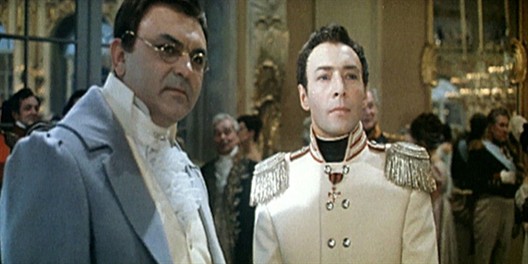 1балл за ответ Кто является режиссёром  фильма «Москва слезам не верит», получившего Оскар в 1981 году? 1балл за ответ Какой российский фильм получи Оскара в 1995 году? Назовите фамилию режиссёра фильма? ИГРЫ СО СЛОВАМИ7 баллов за ответ Подумайте, с помощью чего измеряли на русском базаре в XVI веке товары из приведенного списка.3 балла за ответ Три «Д» - это __________________________   _____________________     _______________________________              (1балл за ответ Первый слог – стихийное бедствие, второй – предлог, третий – принадлежность для игры в бильярд, целое – предводитель народного ополчения в  XVII  века 		1балл за ответ Первое – небольшой ресторан, где посетителей обслуживают за стойкой, второе – русское национальное блюдо, третье – предлог, целое – одна из феодальных повинностей. 		5 баллов за ответ Составь из слов  5 пар: Чингисхан, дань, курултай, Калка, Батый, баскаки, нашествие, иго. По 1баллу за ответ, Всего 10 балловИсторическое лотоПокоритель Сибири  Бог грома, войны и оружия у восточных славян Создатель иконы  «Троица» При каком князе впервые появилось название «Россия», герб страны – «Двуглавый орёл»? Какое имя получил Мурманск при строительстве города Первый царь, провозгласивший себя императором Основатель Советского государства 	 Какому князю приписывают эти слова «Иду на вы»?  Как называлась книга, в которой Петр Первый описывал дворянский этикет?  Назовите имя и годы президентства первого и единственного Президента СССР.         По 2 балла за ответ. Всего 20 балловНАЙДИ ОШИБКУ Художник рисовал историческую картину и допустил 10 исторических ошибок. Найди их. 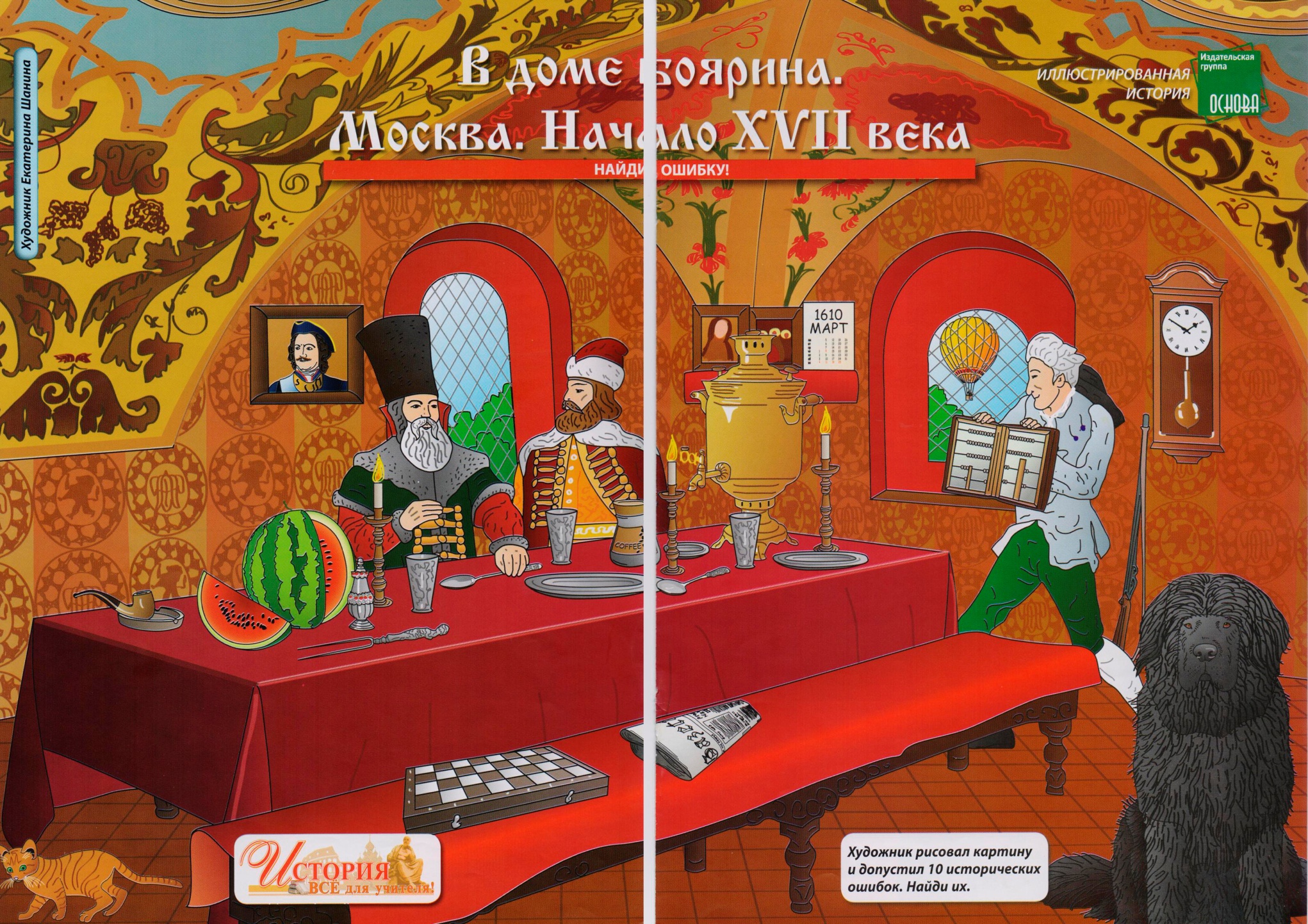 Товары Меры 1Ржаная мука АБочка 2Масло коровье Б Фунт 3Мясо ВСажень 4Сукно Г Воз 5Дрова березовые Д Пуд 6Сено Е Аршин 7Квас Ж Кружка 1234567